Клас_______  Прізвище та ім’я ______________________________ Дата _________Тема. Вивчення умови рівноваги важеляМета: перевірити дослідним шляхом, яким має бути співвідношення сил і їхніх плечей, щоб важіль перебував у рівновазі.Обладнання: важіль, динамометр, учнівська лінійка, штатив із муфтою та лапкою, набір тягарців.Хід роботиПідготовка до експерименту1. Перед тим як виконувати роботу, переконайтеся, що ви знаєте відповіді на такі запитання.1) Який механізм називають важелем? __________________________________________________________________________________________________________2) Що називають плечем сили? _________________________________________________________________________________________________________________3) Що таке момент сили?______________________________________________________________________________________________________________________2. Ознайомтеся з інструкцією з безпеки.3. Визначте ціну поділки шкал вимірювальних приладів: Слін = _____________________;                                 Сдин = _____________________.4. Закріпіть на лапці штатива важіль і зрівноважте його за допомогою регулювальних гайок.ЕкспериментСуворо дотримуйтесь інструкції з безпеки. Результати вимірювань відразу заносьте до таблиці.1. Підвісьте з одного боку від осі обертання важеля один тягарець, з іншого боку — два тягарці (рис. 1).1)	Пересуваючи тягарці, зрівноважте важіль.2)	Виміряйте плечі d1 і d2 сил  і 3)	Обчисліть значення сил, що діють на важіль, враховуючи, що F1 = Р1, F2 = Р2, а вага P тягарців розраховується за формулою Р = mg. Результати обчислень занесіть до таблиці.2. Повторіть дослід, підвісивши на одній половині важеля два, а на іншій — три тягарці (рис. 2).3. Підвісьте праворуч від осі обертання на відстані 12 см три тягарці (рис. 3). Визначте за допомогою динамометра силу, яку треба прикласти в точці, що лежить на відстані 8 см правіше від точки підвішування тягарців, щоб утримати важіль у рівновазі.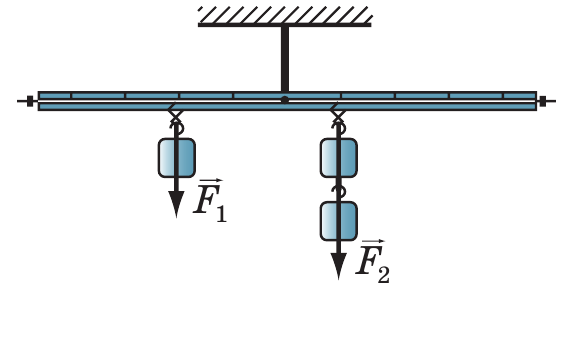 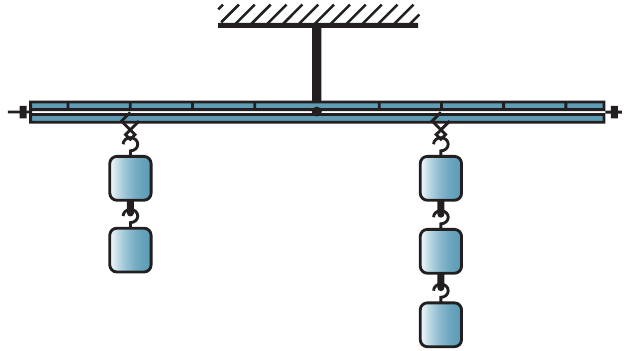 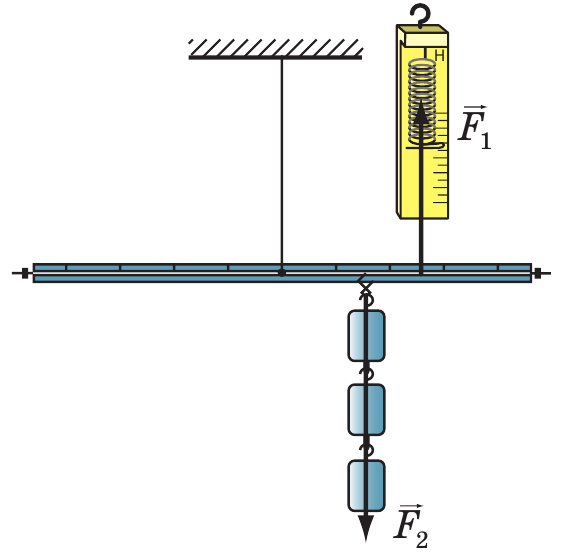         Рис. 1			 	    Рис. 2				   Рис. 3			Опрацювання результатів експерименту1. Закінчіть заповнення таблиці, обчисливши для кожного досліду:1)	відношення сил   і відношення плечей ;2)	момент М1, сили, що повертає важіль проти ходу годинникової стрілки, і момент М2 сили, яка повертає важіль за ходом годинникової стрілки.Аналіз експерименту та його результатівПроаналізуйте експеримент і його результати. Сформулюйте висновок, у якому зазначте умову рівноваги важеля та проаналізуйте, які чинники вплинули на точність вимірювання.Висновок__________________________________________________________________________________________________________________________________________________________________________________________________________________________________________________________________________________________________________________________________________________________________________________________________________________________________________________________________________________________________________Творче завдання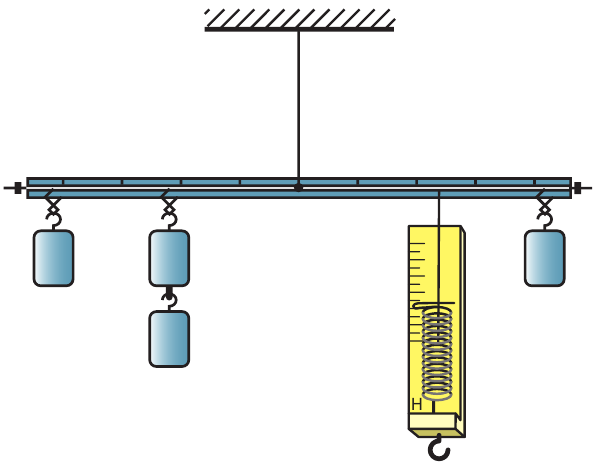 Зберіть експериментальну установку, як показано на рис. 4. Виконайте необхідні вимірювання та визначте моменти сил, що діють на важіль. Сформулюйте висновок.____________________________________________________________________________________________________________________________________________________________________________________________________________________________Що таке важіль?Для чого використовують важелі?Коли важіль перебуває у рівновазі?Що називають моментом сили?Що називають плечем сили?6. Як у роботі знаходили сили, що діють на важіль?Номер дослідуПроти ходу годинникової стрілкиПроти ходу годинникової стрілкиПроти ходу годинникової стрілкиЗа ходомгодинникової стрілкиЗа ходомгодинникової стрілкиЗа ходомгодинникової стрілкиНомер досліду123